Quotas de Membros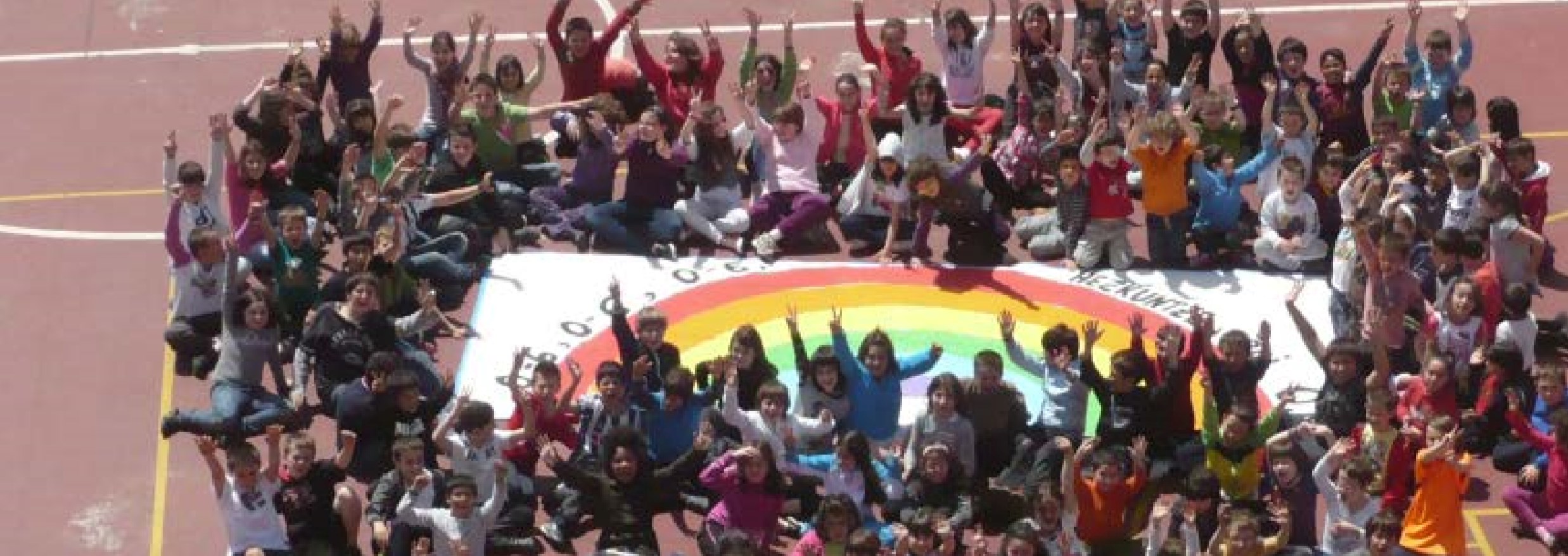 Coligações nacionaisNotem que: Uma coligação nacional deve incluir tanto as ONG que trabalham na EPT como o(s) sindicato(s) dos professores.  Apenas reconhecemos uma coligação nacional em cada país.Países pouco desenvolvidos 	US $ 103Países menos desenvolvidos	US $ 206Países de rendimento médio	US $ 309Países de rendimento elevado	US $ 420A quota será determinada pela classificação do país tal como definido pelas Nações Unidas. Quando os países são reclassificados pela ONU, a sua categoria na associação também será reclassificada.Organizações RegionaisQuota fixa de US$ 420Organizações Internacionais   Quota fixa de US$ 5500As quotas referidas acima são pagas com a aprovação da candidatura pelo Conselho CGE, com base anual. As quotas podem aumentar periodicamente, conforme decisão dos membros da CGE.Candidatura: Informação do Contacto-chaveEmails para correspondênciaPor favor, introduza os dados das pessoas que trabalham na sua organização / coligação que gostaria de incluir na nossa base de dados de contactos e que receberão comunicações de e-mail do Secretariado da CGE (continuar em folha separada, se necessário). Informação Institucional / OrganizacionalInformações de PublicidadeInsira as informações que gostaria que a CGE partilhasse no nosso site (se diferente do acima).LOGOTIPO: anexar uma cópia digital do seu logotipo para uso no nosso site.DeclaraçãoNós, os abaixo-assinados funcionários da nossa organização, comprometemo-nos com a declaração de missão da CGE, concordamos em trabalhar ativamente para o sucesso da campanha, aceitar as regras e regulamentos da organização, e comprometemo-nos a pagar as nossas quotas anual e atempadamente. Compreendemos que o não pagamento de quotas é motivo para a suspensão da qualidade de membro.PresidenteNome: _______________________________________  Assinatura: ____________________________________Data: ________________________________________SecretárioNome: _______________________________________  Assinatura: ____________________________________Data: ________________________________________Nome completo da organização / coligação a candidatar-se a membro, no seu próprio idioma Nome completo da organização / coligação em InglêsSigla (se houver)Nome da pessoa de contacto para esta candidaturaFunção da pessoa de contacto dentro da organização / coligação Endereço de Email Número de telefone do escritórioNúmero de TelemóvelSite da organização / coligaçãoEndereço FísicoEndereço postalNome FunçãoOrganização (se não a própria)Endereço de Email Nome FunçãoOrganização (se não a própria)Endereço de Email Nome FunçãoOrganização (se não a própria)Endereço de Email Nome FunçãoOrganização (se não a própria)Endereço de Email Nome FunçãoOrganização (se não a própria)Endereço de Email Nome FunçãoOrganização (se não a própria)Endereço de Email Descreva num ou dois parágrafos a missão ou principais objectivos da sua organização. Mencione a forma como a sua organização tem contribuído para a realização dos objetivos da Educação para Todos nos últimos 12 meses.A que categoria de membro está a candidatar-se? (Escolha uma só)A que categoria de membro está a candidatar-se? (Escolha uma só)Coligação Nacional (em caso afirmativo, em que país?)Coligação Regional / rede (se sim, que região?)Rede internacional / organizaçãoRede internacional / organização que trabalha na área do trabalho infantil, direitos da criança ou direitos da juventudeOrganização internacional liderada por jovensData de criaçãoÉ uma organização sem fins lucrativos registada?Se "sim" por quem? Caso não seja registada, indicar os motivos.Se se candidatar como uma coligação / rede / organização regional ou internacional por favor, liste os países em que trabalhaSe é uma coligação / rede nacional ou regional por favor liste todas as suas organizações-membros (continue numa folha separada, se necessário)Se é uma coligação / rede nacional ou regional , já existe qualquer (outra) rede ou coligação em educação no seu país / região? Se sim, por favor liste os nomes.Liste outras redes (sobre qualquer assunto) às quais a sua organização pertença ou esteja filiadaOrganização / nome da coligaçãoNúmero de telefone do escritórioSite da organização / coligação (pode querer um link diretamente para a página de educação da sua organização)EndereçoRedes sociais 1 (Facebook)Redes sociais 2 (Twitter)Redes sociais 3 (outros)Parágrafo adequado para uso no nosso site que descreve as atividades da sua organização / coligação